Wiślica, dnia 28.05.2020 r.INFORMACJA O WYBORZE WYKONAWCYZamawiający:Nazwa zamawiającego 	Lokalna Grupa Działania „Królewskie Ponidzie”Adres zamawiającego 	ul. Grotta 3Kod Miejscowość 	28-100 Busko-ZdrójProwadzący postępowanie:Nazwa  	Gmina WiślicaAdres 	Okopowa 8Kod Miejscowość 	28-160 WiślicaDotyczy: zapytania ofertowego na budowę przystani kajakowej w miejscowości Wiślica w ramach Projektu pod nazwą „Świętokrzyska Wspólna i Aktywna Turystyka” realizowanego w ramach Europejskiego Funduszu Rolnego na rzecz Rozwoju Obszarów Wiejskich, Działanie 19. Wsparcie dla rozwoju lokalnego w ramach inicjatywy LEADER, Poddziałanie 19.3 Przygotowanie i realizacja działań w zakresie współpracy z lokalną grupą działania objętego Programem Rozwoju Obszarów Wiejskich na lata 2014-2020.1.Wybór WykonawcyW przedmiotowym zapytaniu ofertowym do realizacji wybrano Wykonawcę: GRATRANS, Gracjan Kurzawski, Świnków 9, 63-714 Kobierno Oferta spełnia warunki udziału w postępowaniu wybrana została, na podstawie kryterium oceny ofert określonych zapytaniu ofertowym. Oferta otrzymała najwyższą liczbę punktów zgodnie ze wzorem opisanym w zapytaniu ofertowym.2. Wykaz ofert, które wpłynęły w odpowiedzi na zapytanie ofertowe, wraz ze wskazaniem daty wpływu poszczególnych ofert oraz podaniem tych danych z ofert, które stanowią odpowiedź na:a) warunki udziału w tym postępowaniu,b) kryteria oceny ofert;)Oferty które wpłynęły:Burmistrz Miasta i Gminy Wiślica      mgr Jarosław Jaworski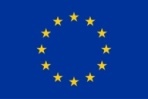 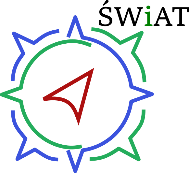 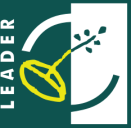 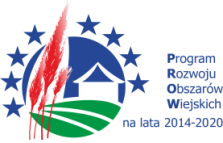 Projekt dofinansowany ze środków Programu Rozwoju Obszarów Wiejskich na lata 2014-2020 w ramach Działania 19 Wsparcie dla rozwoju lokalnego 
w ramach inicjatywy LEADER, Poddziałania 19.3 Przygotowanie i realizacja działań w zakresie współpracy z lokalną grupą działaniaProjekt dofinansowany ze środków Programu Rozwoju Obszarów Wiejskich na lata 2014-2020 w ramach Działania 19 Wsparcie dla rozwoju lokalnego 
w ramach inicjatywy LEADER, Poddziałania 19.3 Przygotowanie i realizacja działań w zakresie współpracy z lokalną grupą działaniaProjekt dofinansowany ze środków Programu Rozwoju Obszarów Wiejskich na lata 2014-2020 w ramach Działania 19 Wsparcie dla rozwoju lokalnego 
w ramach inicjatywy LEADER, Poddziałania 19.3 Przygotowanie i realizacja działań w zakresie współpracy z lokalną grupą działaniaProjekt dofinansowany ze środków Programu Rozwoju Obszarów Wiejskich na lata 2014-2020 w ramach Działania 19 Wsparcie dla rozwoju lokalnego 
w ramach inicjatywy LEADER, Poddziałania 19.3 Przygotowanie i realizacja działań w zakresie współpracy z lokalną grupą działaniaNumer ofertyNazwa oferentaData wpływu  ofertydane z oferty, które stanowią odpowiedź na warunki udziału w postępowaniu i kryteria oceny ofert.dane z oferty, które stanowią odpowiedź na warunki udziału w postępowaniu i kryteria oceny ofert.Numer ofertyNazwa oferentaData wpływu  oferty Warunki udziału w postępowaniuKryteria oceny ofert1GRATRANS, Gracjan Kurzawski,             Świnków 9,63-714 Kobierno 26.05.2020 r.O udzielenie zamówienia może ubiegać się Wykonawca/Wykonawcy prowadzący działalność gospodarczą –  spełniaCena brutto – 100Cena brutto złożonej  oferty – 81 000,00 zł